ЖЕНСКАЯ ТАХАРАТНАЯ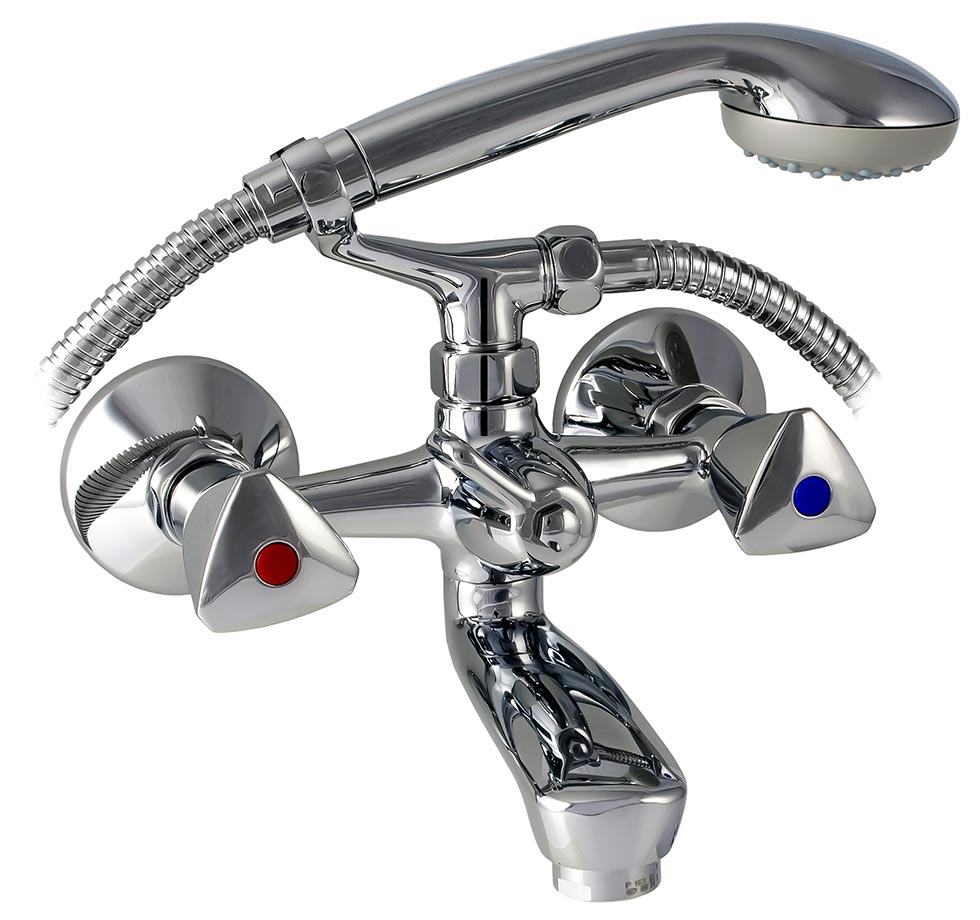 